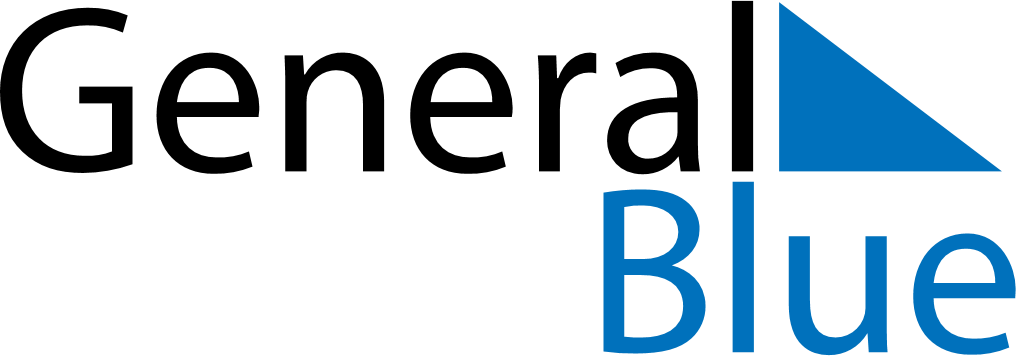 September 2027September 2027September 2027September 2027LiechtensteinLiechtensteinLiechtensteinSundayMondayTuesdayWednesdayThursdayFridayFridaySaturday1233456789101011Mariä Geburt121314151617171819202122232424252627282930